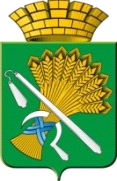 АДМИНИСТРАЦИЯ КАМЫШЛОВСКОГО ГОРОДСКОГО ОКРУГАП О С Т А Н О В Л Е Н И Еот 18.08.2020  N 537О внесении изменений и дополнений в постановление администрации Камышловского городского округа от 16.03.2020 года № 173 «О проведении мероприятий, направленных  на предупреждение и ограничение распространения на территории Камышловского городского округа новой коронавирусной инфекции»В связи с угрозой распространения на территории Свердловской области новой коронавирусной инфекции (2019-nCoV), в соответствии с подпунктом "б" пункта 6 статьи 41 Федерального закона от 21 декабря 1994 года № 68-ФЗ "О защите населения и территорий от чрезвычайных ситуаций природного и техногенного характера", статьями 6 и 29 Федерального закона от 30 марта 1999 года № 52-ФЗ "О санитарно-эпидемиологическом благополучии населения", пунктами 3-1 и 3-3 статьи 6 Закона Свердловской области от 27 декабря 2004 года № 221-ОЗ "О защите населения и территорий от чрезвычайных ситуаций природного и техногенного характера в Свердловской области", Указа Губернатора Свердловской области от 18.03.2020 года 100 –УГ «О введении на территории Свердловской области режима повышенной готовности и принятии дополнительных мер защиты населения от новой коронавирусной инфекции (2019–nCoV)», администрация Камышловского городского округаПОСТАНОВЛЯЕТ1.	Внести в постановление администрации Камышловского городского округа от 16.03.2020 года № 173 «О проведении мероприятий, направленных на предупреждение и ограничение распространения на территории Камышловского городского округа новой коронавирусной инфекции» (с изменениями, внесенными постановлением от 20.03.2020 года № 195, от 26.03.2020 года № 205, от 01.04.2020 года № 215, от 06.04.2020 года № 222, от 14.04.2020 года № 250, от 20.04.2020 года № 262, от 22.04.2020 года № 265, от 30.04.2020 года № 297, от 07.05.2020 года № 300, от 13.05.2020 года № 313, от 15.05.2020 № 325, от 20.05.2020 № 337, от 26.05.2020 № 355, от 02.06.2020 № 373, от 09.06.2020 № 388, от 17.06.2020 № 407, от 22.06.2020 № 413, от 30.06.2020 № 438, от 10.07.2020 № 467, от 16.07.2020 № 482, от 22.07.2020 № 494, от 04.08.2020 № 511, от 12.08.2020 № 523) следующие изменения:1) подпункт 4 части первой пункта 1 признать утратившими силу;2) подпункт 2 части второй пункта 1 после слов «групповых экскурсий» дополнить словами «численностью свыше 20 человек»3) в подпункте 4 части второй пункта 1 слово «тренировочного» заменить словом «учебно-тренировочного»; 4) часть вторую пункта 1 дополнить подпунктами 5-7 следующего содержания:«5) работа дошкольных образовательных организаций, а также организаций, осуществляющих предоставление услуг по дневному уходу за детьми с наполняемостью групп не более 50 процентов;6) работа ресторанов, кафе, столовых, буфетов, баров, закусочных и иных организаций общественного питания, в том числе с обслуживанием и потреблением на месте;7) прием и размещение граждан на базах отдыха, в домах отдыха, санаторно-курортных организациях (санаториях).»;5) пункт 1 дополнить частью третьей следующего содержания:«Под организациями в настоящем указе понимаются юридические лица и индивидуальные предприниматели, за исключением случаев, когда в соответствии с законодательством Российской Федерации отдельные виды деятельности не могут осуществляться без образования юридического лица.»;6) пункт 2 изложить в следующей редакции:«2. Ограничить на территории Камышловского городского округа работу:1) организаций, оказывающих услуги общественных бань, услуги фитнес-центров (за исключением организации индивидуального тренировочного процесса и групповых занятий численностью не более 20 человек);2) общеобразовательных организаций, организаций дополнительного образования (за исключением организаций дополнительного образования, осуществляющих подготовку водителей, в части проведения практических занятий по вождению и экзаменов).7) в подпункте 1 пункта 6 слова «либо медицинского документа, подтверждающего выявление антител иммуноглобулина G (IgG),» исключить;8)  подпункт 2 пункта 6 изложить в следующей редакции:«2) сообщать о своем прибытии в Свердловскую область, месте, датах пребывания и контактную информацию в поликлинику ГБУЗ СО «Камышловская центральная районная больница» по телефону (34375) 4-75-93, а также руководствоваться требованиями, указанными в постановлениях Главного государственного санитарного врача Российской Федерации от 18.03.2020 № 7 и от 30.03.2020 № 9;»;9) в пункте 8 слова «по 17 августа 2020 года» заменить словами «по 24 августа 2020 года»;2. Опубликовать настоящее постановление в газете «Камышловские известия» и на официальном сайте администрации Камышловского городского округа.3. Контроль за исполнением настоящего постановления оставляю за собой.Глава Камышловского городского округа                                               А.В. Половников